КОНСУЛЬТАЦИЯ ДЛЯ РОДИТЕЛЕЙ«ДЕСТРУКТИВНАЯ МУЗЫКА»Деструктивная музыкаВ многоликом современном мире любое явление можно направить и в положительную и в отрицательную стороны. Музыка - не исключение. В последние десятилетия XX века появилось множество музыкальных направлений, и большинство из них, отмечают исследователи, действуют разрушительно на живые организмы. Если классическая музыка ускоряет рост пшеницы, то рок-музыка действует угнетающе. Под воздействием классической музыки увеличивается количество молока у кормящих матерей и млекопитающих животных, а при прослушивании рок-музыки лактация резко снижается.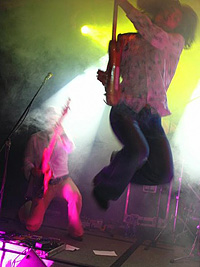 Растения и животные предпочитают гармоничную музыку: дельфины с удовольствием слушают классическую музыку, особенно Баха; услышав классические произведения, акулы в ходе эксперимента собирались со всего океанского побережья; растения и цветы под классическую музыку быстрее раскрывают свои листья и лепестки. Под звуки современной музыки коровы ложатся и отказываются есть, растения быстрее вянут, а человек засоряет своё жизненное пространство хаотичными вибрациями. Западные медики даже ввели в свой лексикон новый диагноз - "музыкальный наркоман". Учёные связали воедино агрессивность и порождающие её звуки: достаточно посмотреть на перевозбуждённую молодёжь после ночного клуба.Швейцарские учёные доказали, что после рок-концерта человек реагирует на раздражители в 3-5 раз хуже, чем обычно. Профессор Б. Раух утверждает, что прослушивание рок-музыки вызывает выделение так называемых стресс-гормонов, которые стирают значительную часть хранившейся информации в мозгу. Американские врачи во главе с учёным Р. Ларсеном утверждают: повторяющийся ритм и низкочастотные колебания бас-гитары сильно влияют на состояние спинномозговой жидкости, и, как следствие, на функционирование желёз, регулирующих секреты гормонов; существенно изменяется уровень инсулина в крови; основные показатели контроля нравственного торможения опускаются ниже порога терпимости или целиком нейтрализуются. Едва ли не "общим местом" в исследованиях такого рода считается разрушительное воздействие на человеческий организм сверхгромких звуков: подобную музыку специалисты называют "музыкой-убийцей", "звуковым ядом". Русский психолог Д. Азаров однажды признался: "Мне удалось выделить сочетание нот, сходное для всех случаев самоубийства рок-музыкантов. Когда я несколько раз прослушал эту музыкальную фразу, то ощутил такой прилив мрачного настроения, что сам был готов полезть в петлю."Множество музыкальных произведений современности созданы из "звуков-убийц". Кто-то скажет: "Если такая музыка существует - значит, она кому-то нужна." Наш земной мир создан переплетением совершенства и несовершенства, и каждый волен сделать свой выбор. Но чтобы уберечь себя и нашу планету от разрушения, нужно стараться заполнять окружающий мир прекрасным - с помощью живописи, музыки и других видов искусства. Гармоничная музыка - панацея от многих бед, ибо её всепроникающие звуки способны сделать мир прекрасней, а человека - совершенней. Мудрец утверждал: "Слушать Прекрасное, видеть Прекрасное - значит становиться лучше."Резкие шумы вообще и деструктивная, негармоничная музыка в частности, кроме психологического раздражения, повышают давление, вызывают головную боль. Гармоничные же звуки природы - журчание бегущего ручья, щебетание птиц, стрекот цикад и даже звук падающей воды в фонтане умиротворяют и создают позитивный настрой.У одних прослушивание классической музыки повышает интеллект, других эффективно успокаивает, но практически всех - делает здоровее. Эти факты доказаны признанными во всём мире работающими методиками музыкотерапии А. Томатиса, Дж. Морено (его известное произведение "Музыкальная терапия" стало уже классикой), Д. Кембелла, С.Я. Стангрита, В.С. Тесленко, К. Буллита, Г.Д. Диккирсона и многих других.Было бы правильнее говорить о влиянии на человека не музыки отдельно, а искусства в целом, вернее, вести речь об общем благотворном влиянии арт-терапии, которая включает в себя и живопись, и скульптуру, и садово-парковое искусство, и градостроительство...И не забывайте:Мы рождены для вдохновенья,Для звуков сладких и молитв...